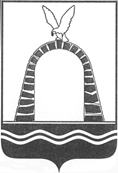 АДМИНИСТРАЦИЯ ГОРОДА БАТАЙСКАПОСТАНОВЛЕНИЕ от 20.12.2023 № 3621г. БатайскВ соответствии с решением Батайской городской Думы от 26.10.2023
№ 287 «О внесении изменений в решение Батайской городской Думы от 21.12.2022 № 252 «О бюджете города Батайска на 2023 год и на плановый период 2024 и 2025 годов» (в редакции от 31.08.2023 № 281), постановлением Администрации города Батайска от 30.10.2018 № 170 «Об утверждении Положения о порядке разработки, реализации и оценки эффективности муниципальных программ города Батайска», Администрация города Батайска постановляет:1.	Внести  изменения в постановление Администрации города  Батайска от 27.11.2018 № 382 «Об утверждении муниципальной программы города Батайска «Развитие транспортной системы» согласно приложению к настоящему постановлению. 2.	Финансовому управлению города Батайска осуществить финансирование муниципальной программы в пределах ассигнований, предусмотренных на указанные цели. 3.	Настоящее постановление вступает в силу со дня его официального опубликования.4.	Настоящее постановление подлежит включению в регистр муниципальных нормативных правовых актов Ростовской области.5.	Контроль за исполнением настоящего постановления возложить      назаместителя главы Администрации города Батайска по жилищно-коммунальному хозяйству Калганова С.В. Глава Администрациигорода  Батайска                                                                                Р.П. ВолошинПостановление вноситУправление жилищно-коммунального хозяйства города БатайскаПриложение к постановлениюАдминистрации города Батайскаот 20.12.2023 № 3621ИЗМЕНЕНИЯ,вносимые в муниципальную программу города Батайска«Развитие транспортной системы»1.    В   приложении  раздел «Исполнитель подпрограммы» в паспорте муниципальной программы города Батайска «Развитие транспортной системы» изложить в следующей редакции: «УЖКХ г.Батайска, Администрация города Батайска»;2. В приложении раздел «Ресурсное обеспечение муниципальной программы» в паспорте муниципальной программы города Батайска «Развитие транспортной системы» изложить в следующей редакции: «общий объем финансирования муниципальной программы на 2019-2030 годы составляет       2  341 775,8 тыс. рублей, в том числе: федеральный бюджет – 50 335,7 тыс. рублей; областной бюджет – 591 964,9 тыс. рублей; местный бюджет - 1 699 475,2 тыс. рублей; Объем финансирования муниципальной программы по годам составляет (тыс. рублей): год        федеральный                     областной                                           местный бюджет                         бюджет                                                бюджет2019            17 781,0                     185 054,2                                                13 093,32020            19 717,5                       19 520,4                                              119 681,42021            12 837,2                       12 708,9                                              187 132,62022                      0,0                      49 545,5                                              199 761,02023                      0,0                      44 195,8                                              170 376,52024                      0,0                      40 520,6                                              150 649,92025                      0,0                      57 878,0                                              151 358,02026                      0,0                      36 508,3                                              141 484,5 2027                      0,0                      36 508,3                                              141 484,52028                      0,0                      36 508,3                                              141 484,52029                      0,0                      36 508,3                                              141 484,52030                      0,0                      36 508,3                                              141 484,53. В приложении раздел «Ресурсное обеспечение подпрограммы» в паспорте подпрограммы «Ремонт и содержания транспортной системы» изложить в следующей редакции: «общий объем финансирования подпрограммы на 2019 – 2030 годы составляет – 2 186 187,9 тыс. рублей, в том числе: федеральный бюджет – 50 335,7 тыс. рублей; областной бюджет – 591 964,9 тыс. рублей; местный бюджет – 1 543 887,3 тыс. рублей: Объем финансирования муниципальной подпрограммы по годам составляет (тыс. рублей):год            федеральный                   областной                                         местный                       бюджет                        бюджет                                              бюджет2019         17 781,0                          185 054,2                                                7 279,92020         19 717,5                            19 520,4                                            110 981,92021         12 837,2                            12 708,9                                            157 859,8 2022              0,0                                49 545,5                                            184 083,72023              0,0                                44 195,8                                            166 350,32024              0,0                                40 520,6                                            145 514,72025              0,0                                57 878,0                                            151 358,02026              0,0                                36 508,3                                            124 091,82027              0,0                                36 508,3                                            124 091,82028              0,0                                36 508,3                                            124 091,82029              0,0                                36 508,3                                            124 091,82030              0,0                                36 508,3                                            124 091,84. В приложении раздел «Ресурсное обеспечение подпрограммы» в паспорте подпрограммы «Строительство и реконструкция дорог, тротуаров и искусственных сооружений на них» изложить в следующей редакции: «общий объем финансирования подпрограммы на 2019-2030 годы составляет 36 090,2  тыс. рублей, в том числе местный бюджет – 36 090,2 тыс. рублей:Объем финансирования муниципальной подпрограммы по годам составляет (тыс. рублей):год                              обласной                                              местный                                     бюджет                                                 бюджет2019                                0,0                                                      3 163,42020                                0,0                                                      1 100,02021                                0,0                                                    10 836,22022                                0,0                                                         173,02023                                0,0                                                         682,42024                                0,0                                                      5 135,22025                                0,0                                                             0,02026                                0,0                                                      3 000,02027                                0,0                                                      3 000,02028                                0,0                                                      3 000,02029                                0,0                                                      3 000,02030                                0,0                                                      3 000,05.   В   приложении  раздел «Исполнитель подпрограммы» в паспорте муниципальной программы города Батайска «Развитие транспортной системы» изложить в следующей редакции: «УЖКХ г.Батайска, Администрация города Батайска»;6. В приложении раздел «Ресурсное обеспечение подпрограммы» в  паспорте подпрограммы «Повышение безопасности дорожного движения на территории города» изложить в следующей редакции: «общий объем финансирования подпрограммы на 2019-2030 годы составляет – 119 497,7 тыс. рублей, в том числе за счет местного бюджета – 119 497,7 тыс. рублей: Объем финансирования муниципальной подпрограммы по годам составляет (тыс. рублей):год                                                                           местный                                                                                  бюджет2019                                                                           2 650,02020                                                                           7 599,52021                                                                         18 436,62022                                                                         15 504,32023                                                                           3 343,82024                                                                                  0,02025                                                                                  0,02026                                                                         14 392,72027                                                                         14 392,72028                                                                         14 392,72029                                                                         14 392,72030                                                                         14 392,77. Таблицы № 1, № 3, № 4 к муниципальной программе города Батайска «Развитие транспортной системы» изложить в редакции согласно таблицам    № 1, № 2, № 3.Начальник общего отдела                  Администрации города Батайска                                                В.С. Мирошникова                                                                                         О внесении изменений в постановление Администрации города Батайска от 27.11.2018 № 382 «Об утверждении муниципальной программы города Батайска «Развитие транспортной системы»